                    LUNCH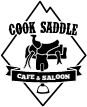 MENU | Available till 4.30pm!Garlic and Herb Bread*	154 pieces of lightly toasted baguette With melted cheese	19Vegetarian Soup*	17Served with toasted baguette and butterSpicy Chicken Nibbles* 16 (4) 25 (8)Crispy coated with house-made tangy sweet and sour sauceCalamari* 16 (6) 25 (12)Salt and pepper squid rings with lime-chili-lemongrass dipping sauce and petite green saladCaesar Salad* 26.5Lettuce, bacon, parmesan, croutons, egg and Caesar dressingSeasonal Salad* 22.5with couscous and semi dried tomatoesAdd a side of	Grilled Chicken 10Smoked Salmon 10Grilled Bacon 8Gluten free available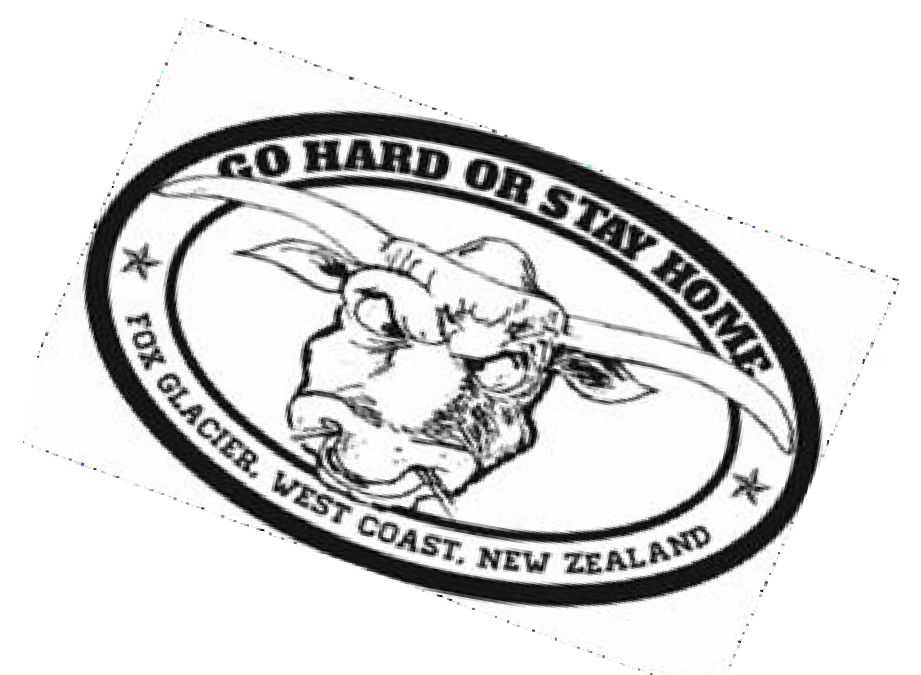 Deep fried snacks menu available at barCamembert 23Topped with rosemary and honey,then baked and served with warmed baguetteSeafood Chowder	29With toasted ciabatta and butterVegan 34Frequently changing based on fresh ingredientsBeer Battered Fish (Hoki)* 26.5 One piece of fish, served with shoestring fries, salad and tartare sauceBeer Battered Fish Burger	26Hoki fillet with lettuce, pickled red onion, tomato, cheese and our house made tartare sauceChicken Burger	26Grilled chicken, brie  cheese,lettuce, tomato, butternut hummus and mayonnaiseVenison Burger *	28Locally sourced minced patty, with beetroot relish, lettuce, pickled red onion, blue cheese dressingAdd a side of	Chunky Fries 6Shoestring fries 7Salad 10